[ а р а р                                                     ПОСТАНОВЛЕНИЕ 3 апрель  2013- йыл                               № 9                          03 апреля   2013  годаО подготовке  населенных пунктов, хозяйственных строений, мостов и других сооружений  пропуску весеннего паводка 2013 г.В целях своевременной и качественной подготовки населенных пунктов, хозяйственных строений, инженерных коммуникаций, мостов к пропуску льда и весеннего паводка 2013 г. ПОСТАНОВЛЯЮ:   Создать комиссию для организации  работ по борьбе с паводком    ( приложения №1) 2. Рекомендовать бригадиров комплексных бригад Сайдякова В.М,  Салимгареева Р.И.,  Тангатарова А.Я., принять необходимые меры по подготовке населенных пунктов, хозяйственных строений, прудов, мостов, и других сооружений к пропуску весеннего паводка 2013 г.;-   очистить от снега  сооружения прудов, мостов, для пропуска воды внутри населенных пунктов,-  очистить от снега все скважины и колодцы, чтобы талые воды не попали в скважины и колодцы.3.  Объявить аварийным прудом на территории  сельского поселения  пруды с. Юмашево,  с. Митро-Аюповское ,   бригадиру Сайдякову В.М. принять все меры по пропуску воды из прудов до весеннего паводка.4. Рекомендовать главному  агроному   СПК «Базы» Данилову Б.М. принять меры по очистке от снега зерноскладов, химсклада по недопущению талых вод.5. Возложить на бригадиров комплексных бригад Сайдякова В.М.,  Салимгареева Р.И,   Тангатарова А.Я. ответственность за пропуск весеннего паводка 2013 года в населенных пунктах.6. Контроль за исполнением данного постановления возложить на паводковую комиссию. Исполняющий полномочий :                                                     А.А.СайдяковаПриложение №1к постановлению главы сельского поселенияот 03 апреля  2013 г № 9 КОМИССИЯдля организации  по борьбе с паводком 2013 г Иванов В.Г.- председатель комиссииАхьяров Х.З- главный инженер СПК «Базы» Юсупов М.К. .- инженер по ТБ и ОТДанилов Б.М.-главный агроном СПК «Базы» Юсупов А.А.-главный зоотехникГалин И.Р.-главный ветврачБайбулдин  М.М-главный энергетикЗарипов Ф.Ф.-механикКадыров Г.Г-зав. МТМУправляющий делами:                                                       А.А.СайдяковаБАШ[ОРТОСТАН  РЕСПУБЛИКА]ЫСА[МА{ОШ  РАЙОНЫ муниципаль районЫНЫ@   ЙОМАШ АУЫЛ СОВЕТЫ АУЫЛ  БИЛ^м^]Е  ХАКИМИ^ТЕ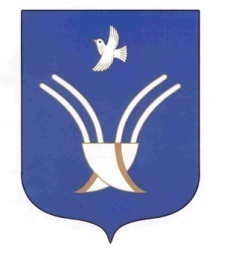 Администрация сельского поселения Юмашевский сельсоветмуниципального района Чекмагушевский район Республики Башкортостан